1.pielikumsLīdzfinansējuma saņēmēja Projekta  pēcuzraudzības pārskatsPārskata periodsApliecinu, kaprojektā sasniegtais rezultāts atbilst projekta iesniegumā noteiktajam mērķimprojekta ietvaros iegādāto pamatlīdzekļu īpašuma statuss un izmatošana atbilst projekta iesniegumā paredzētajamnodrošināta attiecīgo pamatlīdzekļu pret zaudējumiem (piemēram, ugunsgrēku, zādzību, citiem parasti apdrošināmiem riskiem) apdrošināšanaparedzēti atbilstoši resursi attiecīgā pamatlīdzekļa tehniskajai apkopeiresursi ir pietiekami, lai nodrošinātu pamatlīdzekļa darbību pilnā apjomā ražošanas vai pakalpojumu sniegšanaitiek maksātas valsts sociālās apdrošināšanas obligātās iemaksas vismaz vienu gadu pēc darba vietas izveides (iesniedzot pirmo Projekta pēcuzraudzības pārskatu)veikti sabiedrības informēšanas pasākumi  par projekta rezultātiem un ieguvumiem sabiedrībaiIesniedzējs:ŠIS DOKUMENTS IR ELEKTRONISKI PARAKSTĪTS AR DROŠU ELEKTRONISKO PARAKSTU UN SATUR LAIKA ZĪMOGU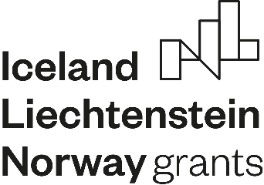 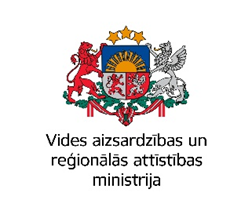 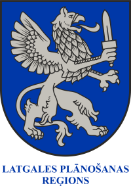 GS apsaimniekotāja nosaukumsLATGALES PLĀNOŠANAS REĢIONSFinanšu instrumenta nosaukumsEiropas Ekonomikas zonas finanšu instrumentsProgrammas nosaukumsVietējā attīstība, nabadzības mazināšana un kultūras sadarbībaLīdzfinansējuma saņēmēja (LFS) nosaukumsProjekta nosaukums. Projekta nr.Vienošanās par Projekta īstenošanu noslēgšanas datums (dd.mm.gggg)Projekts pabeigts ( datums, kad saņemts noslēguma maksājums) (dd.mm.gggg)Veidlapas aizpildīšanas datums (dd.mm.gggg)Iepriekšējā pārskata aizpildīšanas datums(iesniedzot anketu pirmo reizi, norādīt projekta pabeigšanas datumu)Pārskata periods(mēneši)dd.mm.gggg.Aprakstīt īsumā sasniegto rezultātu, iesniedzot atkārtoto pārskatu aprakstīt, vai ir izmaiņasAprakstīt īsumā sasniegto rezultātu, iesniedzot atkārtoto pārskatu aprakstīt, vai ir izmaiņasNorādīt apdrošināšanas kompānijas polises Nr., sākuma un beigu termiņuNorādīt finansējuma avotu un apmēruNorādīt resursu apjomuNorādīt veikto iemaksu apjomuAprakstīt īsumā veiktos pasākumus, norādīt vietnes un ieguvumus sabiedrībai(nosaukums)(paraksttiesīgās personas vārds, uzvārds un paraksts)